Lehrerexperiment V2 – ElefantenzahnpastaMaterialien: 		Standzylinder, 5 mL, 2 Bechergläser (100 mL, 50 mL)Chemikalien:		Kaliumiodid, Wasserstoffperoxid (w =30%), Spülmittel, 10 mL destilliertes WasserDurchführung: 		In ein 50 mL Becherglas werden 5 mL Spülmittel, 10 mL destilliertes Wasser und 10 g Kaliumiodid gegeben. In ein 100 mL Becherglas werden 50 mL Wasserstoffperoxid (w =30%) gegeben. Beide Bechergläser werden zeitgleich in einen Standzylinder entleert.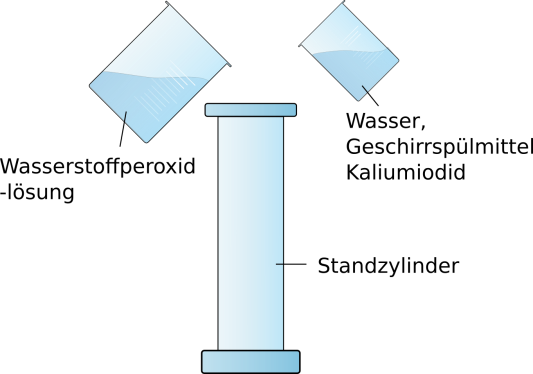 Abbildung 1. Aufbau der ElefantenzahnpastaBeobachtung:		Innerhalb weniger Sekunden setzt eine starke Schauentwicklung ein und strömt aus dem Standzylinder. Der Schaum dampft und ist warm.Deutung:		Kaliumiodid katalysiert die Zersetzung von Wasserstoffperoxid in einer exothermen Reaktion zu Wasser und Sauerstoff. Das Wasser mit dem Spülmittel wird dabei komplett aufgeschäumt. Der Katalysator geht unverändert aus der Reaktion hervor. Es finden folgende Reaktionen statt:I-(aq)+ H2O2 (l) → IO- (aq) + H2O (l)IO- (aq)+ H2O2 (l)→ I- (aq)+ H2O (l)+ O2 (g)Entsorgung:		Der Schaum kann in den Ausguss gegeben werden.GefahrenstoffeGefahrenstoffeGefahrenstoffeGefahrenstoffeGefahrenstoffeGefahrenstoffeGefahrenstoffeGefahrenstoffeGefahrenstoffeWasserstoffperoxid (w =30%)Wasserstoffperoxid (w =30%)Wasserstoffperoxid (w =30%)H: 302-318H: 302-318H: 302-318P: 280-305+351+338-313P: 280-305+351+338-313P: 280-305+351+338-313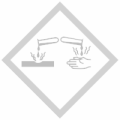 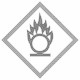 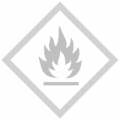 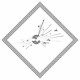 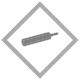 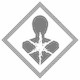 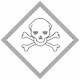 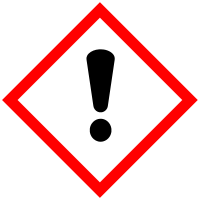 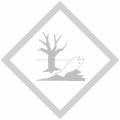 